REQUERIMENTO N.º 293/2018EMENTA: Informações sobre vazamento de água na EMEB Jeronymo Alves Correa. Senhor Presidente,Senhores Vereadores:	O vereador FRANKLIN, no uso de suas atribuições legais, requer nos termos regimentais, após aprovação em Plenário, que seja encaminhado ao Exmo. Senhor Prefeito Municipal, os seguintes pedidos de informações: A Municipalidade tem conhecimento do vazamento de água em tubulação que encontra-se dentro da EMEB Jeronymo Alves Correa, localizada no bairro Jardim do Lago?Já foi feito vistoria no referido local? Se sim, quais providências serão tomadas?Há previsão para solucionar o problema do referido local? Se sim, informar data.Justificativa: Frequentadores deste local procuraram este vereador para solicitar providências (foto em anexo)Valinhos, 22 de fevereiro de 2018.Franklin Duarte de LimaVereador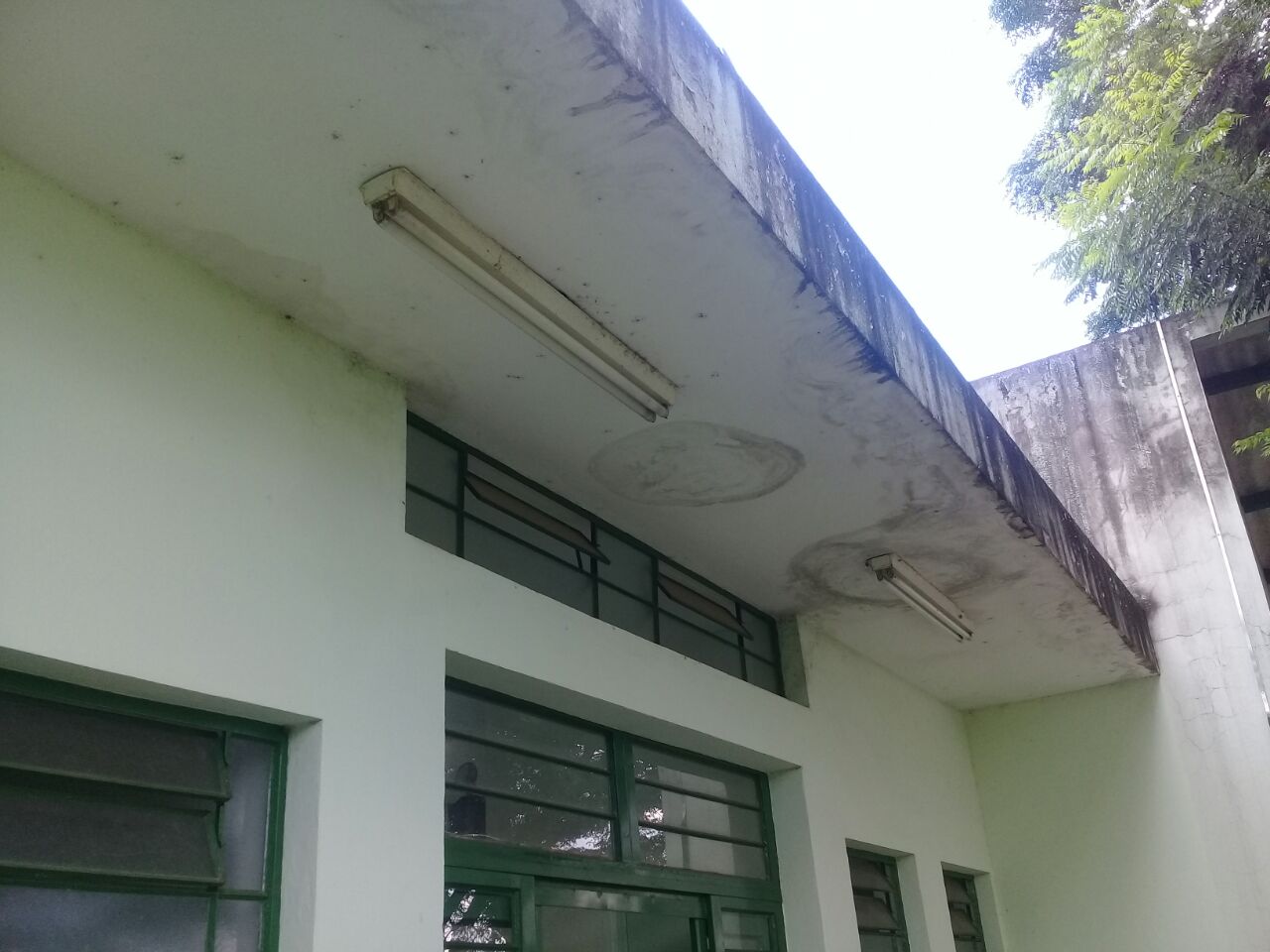 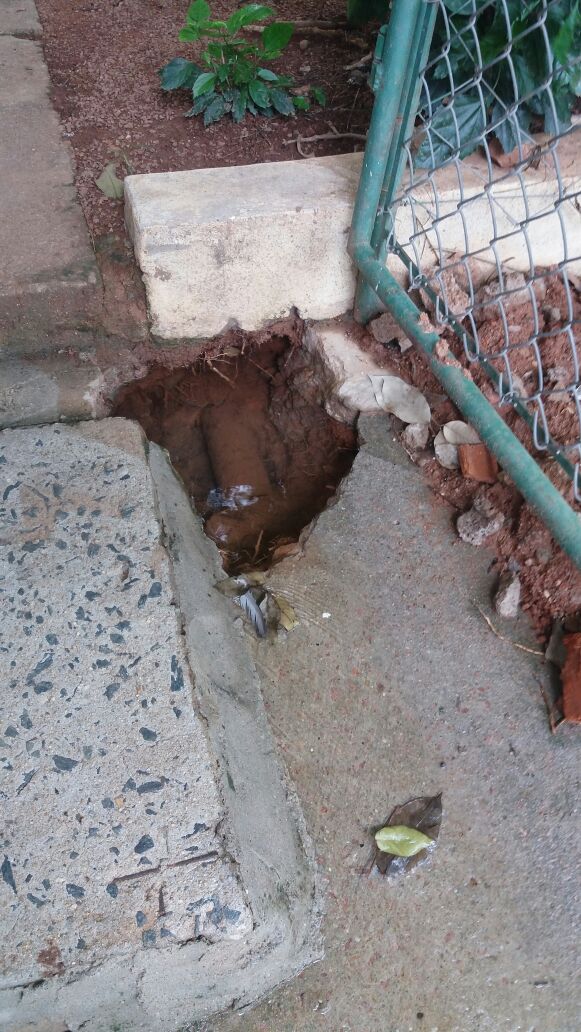 